St Mary’s Catholic School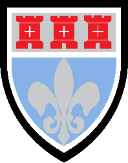 Year 11 into Year 12 Bridging WorkRecommended Reading List for Year 12English Literature To prepare you for your Sixth Form studies, the reading list below includes a variety of books, articles and other material to read and use, to broaden your knowledge, and to enrich your understanding of English Literature.Take some time over the summer to complete the reading below, using the tasks to help structure your reading.Read / WatchLink if this is available onlineTasks to complete Any additional notesFor Crime For Crime For Crime For Crime The Creation of the Police and the Rise of Detective Fiction – Judith Flanders https://www.bl.uk/romantics-and-victorians/articles/the-creation-of-the-police-and-the-rise-of-detective-fiction#:~:text=Judith%20Flanders%20explores%20how%20the,birth%20of%20the%20fictional%20detective.&text=Before%20the%20establishment%20of%20the,crime%2C%20or%20to%20detect%20it.Create a mind map – what factors led to the birth of the fictional detective? Sherlock Holmes, the World’s Most Famous Literary Detective – John Sutherland https://www.bl.uk/romantics-and-victorians/articles/arthur-conan-doyle-the-creator-of-sherlock-holmes-the-worlds-most-famous-literary-detectiveCreate a mind map – why does Sherlock Holmes have such popular appeal? Serial Podcast This is an investigative journalism podcast hosted by Sarah Koenig – listen and make notes on how crime is presented and exploredCrime Fiction: A Very Short Introduction – Richard BradfordRead and list the main conventions of the crime genre. Knives Out – Film, directed by Rian Johnson Make notes on what conventions of the crime genre you can see used in the film. Cover Her Face – P.D. JamesRead and make notes on the detective figure The Secret History – Donna TarttRead and make notes on ow murder is presented. The Big Sleep – Raymond ChandlerRead and research the “hardboiled genre” as a subcategory of the crime genre. For Tragedy For Tragedy For Tragedy For Tragedy An Introduction to Shakespearean Tragedy by Kiernan Ryan https://www.bl.uk/shakespeare/articles/an-introduction-to-shakespearean-tragedySummarise the main points Ryan makes about Shakespearean Tragedy. Daughters in Shakespeare by Kim Ballard https://www.bl.uk/shakespeare/articles/daughters-in-shakespeare-dreams-duty-and-defianceMake notes on gender in Shakespeare’s plays. Tragedy by Adrian PooleMakes notes on the conventions of tragedy. This is Shakespeare by Emma Smith Read and make notes on the plays which interest you. 1606: Shakespeare and the Year of Lear by James Shapiro Make notes on the historical context Shakespeare was writing in Shakespeare Unlimited Podcast Choose episode which appeal to you and make notes on the issues explored. Shakespeare in Quarantine podcast Choose episode which appeal to you and make notes on the issues explored. The Shakespeare Sessions Choose episode which appeal to you and make notes on the issues explored. 